 OUTREACH NOTICE 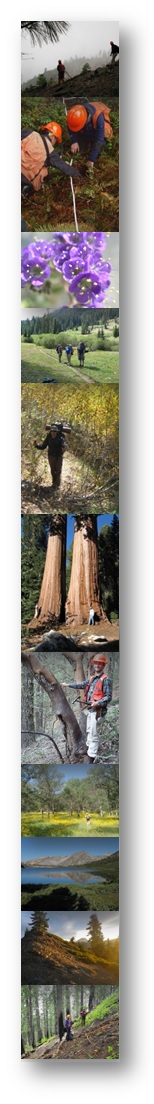 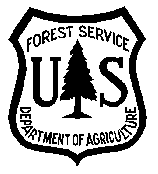 USDA Forest Service Pacific Northwest Research Station (PNWRS)Forest Inventory and Analysis (FIA) Data Collection TeamBiological Scientist GS-0401-05/07/09 Crew Leader PFTPFT-San Bernardino, CAPFT-Fresno, CAPLEASE REPLY by August 20th, 2023This outreach is being used to solicit interest in current Biological Scientist-crew leader vacancies in PNWRS.  About the position:The PNWRS FIA unit is part of a nationwide program which collects, processes, analyzes, evaluates, and publishes comprehensive information on forest and other related renewable resources. Administration for the data collection team is located in Portland, Oregon and field crews are remotely stationed throughout Washington, Oregon and California. Crew leaders work under the direction of a state coordinator and lead a two to four person field crew. These positions will support sampling field plots located on a systematic grid across all land ownerships and will be almost entirely field based. A wide variety of information is collected in the inventory, including: tree measurements; forest pathogens; understory vegetation composition and structure; stand treatments and disturbances; down woody material measurements; and land ownership. The areas sampled for the Forest Inventory by the PNW Research Station cover a diversity of ecological communities. Crews will use maps, aerial photos, and GPS units to navigate to permanent plot locations. Crews use portable, handheld computers to collect data in the field and then process the data later using laptop computers to address data inconsistencies, anomalies, or errors.The field-season typically runs from early March through late November. Each crew travels frequently and independently within their duty station area. Data collection field staff can expect to be in travel status 	           anywhere from 40-80% of the field season. Duration of single trips range from a few days to upwards of a             month in less common situations. Lodging while traveling is generally in motel/hotels but car camping and    	           backpacking will be required.            In all areas, work conditions are often arduous. Work may be performed in inclement weather (cold, heat,   	          rain, snow) and on rugged, steep, slippery, and/or brushy slopes. Significant amounts of on-trail and off-trail   hiking is required. Crew members must carry a 45lb pack daily, with pack weights sometimes exceeding 60lbs. Exposure to hazards such as poisonous plants, wildlife, and stinging/biting insects is common. Additionally, travel by helicopter, stock animal, or boat is occasionally required.You can visit the PNW-FIA program team website for more information about the program: https://www.fs.usda.gov/pnw/programs/fma/  For more information about the duties and work conditions of this positions, please contact: PNW-FIA program coordinators at .Duty Station information: Work area boundaries may fluctuate based on annual workload. Travel outside the assigned work area may be required to assist other field crews meet program objectives. Work sites include forest on industry, private, tribal, state and federal lands. Field staff must be comfortable with remote work environments and off-trail hiking. The dramatic landscapes (though beautiful) can make access challenging. Long workdays and long drives are unavoidable.IF YOU’RE INTERESTED...Please use the attached response form to express your interest.Send your repsonse electronically to:  (subject line “CREW LEADER” )The U.S. Department of Agriculture (USDA) prohibits discrimination in all its programs and activities on the basis of race, color, national origin, age, disability, and where applicable, sex, marital status, familial status, parental status, religion, sexual orientation, genetic information, political beliefs, reprisal, or because all or part of an individual’s income is derived from any public assistance program.(Not all prohibited bases apply to all programs.)  Persons with disabilities who require alternative means for communication of program information (Braille, large print, audiotape, etc.) should contact USDA’s TARGET Center at (202) 720-2600 (voice and TDD).To file a complaint of discrimination, write USDA, Director, Office of civil Rights, 1400 Independence Avenue, S.W., Washington, D.C. 20250-9410, or call (800) 795-3272 (voice) or (202) 720-6382 (TDD).OUTREACH RESPONSE FORM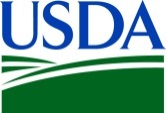 Biological Scientist Crew Leader GS-0401-07/09 Forest Inventory and Analysis Data Collection TeamPNW Research Station, Resource Monitoring and Assessment ProgramPlease complete this form and submit to use the subject line “CREW LEADER” PLEASE REPLY by August 20th, 2023If you are currently employed by the Federal Government:If employed by the Forest Service: If you are not currently a Federal Employee:	Are you eligible for appointment under any of the following special authorities or non-competitive hiring authorities?Duty Station(s) of Interest (check all that apply):	 Fresno, CA	 San Bernardino, CANAME: EMAIL ADDRESS: MAILING ADDRESS: TELEPHONE NUMBER:WHAT AGENCY ARE YOU EMPLOYED BY:WHAT AGENCY ARE YOU EMPLOYED BY:WHAT AGENCY ARE YOU EMPLOYED BY:TYPE OF APPOINTMENT (check):TYPE OF APPOINTMENT (check):PERMANENTPERMANENTTEMPORARYTERMOTHER Describe:OTHER Describe:CURRENT REGION/FOREST/DISTRICT/STATION:CURRENT REGION/FOREST/DISTRICT/STATION:CURRENT REGION/FOREST/DISTRICT/STATION:CURRENT SERIES AND GRADE: CURRENT SERIES AND GRADE: CURRENT POSITION TITLE: CURRENT EMPLOYER:CURRENT POSITION TITLE AND SALARY:CURRENT POSITION TITLE AND SALARY:Former Peace CorpsVeteran’s Employment Opportunities Act of 1998Person with DisabilitiesVeteran’s ReadjustmentStudent Employment ProgramReinstatement EligibilityVeteran with 30% Compensable DisabilityLand Management Workforce Flexibility ActLateral transfer or reassignmentOther________________________________More information on special authorities: https://www.opm.gov/policy-data-oversight/hiring-information/hiring-authorities/More information on special authorities: https://www.opm.gov/policy-data-oversight/hiring-information/hiring-authorities/More information on special authorities: https://www.opm.gov/policy-data-oversight/hiring-information/hiring-authorities/More information on special authorities: https://www.opm.gov/policy-data-oversight/hiring-information/hiring-authorities/Where did you hear about these job opportunities?Agency Employee/Outreach EmailAgency WebsiteUniversity/College Jobs Board or Email  Other: __________________________